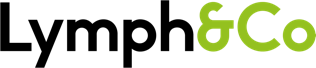 Functiebeschrijving Particuliere fondsenwerver/community manager  Lymph&Co groeit en heeft ambitieuze doelstellingen. Het streven is om in 2025 twee tot twee-en-een-half miljoen euro per jaar aan donaties te genereren. Om die groei te realiseren heeft Lymph&Co vijf speerpunten benoemd voor de komende jaren:Verstevigen en uitbouwen van resultaat van het eigen evenement 
De Hollandse 100Het ontwikkelen van een nieuw eigen evenement voor een andere doelgroep dan De Hollandse 100 Particuliere fondsenwerving inclusief acties door particulierenUitbouwen Major Fondsenwerving en derden netwerk Vergroten van de naamsbekendheid van Lymph&Co Om ons derde speerpunt, particuliere Fondsenwerving te realiseren en tevens een bijdrage te leveren aan de speerpunten 1 en 2, zijn wij op zoek naar een Particuliere fondsenwerver met als kerneigenschappenEnthousiast -  betrokken  - zelfstandig -  commercieelMet kennis van SalesForce CRM en Pardot en Kentaa actieplatforms Ca. 2 dagen per week, flexibel in te zettenFilosofie Fondsenwerving Lymph&CO Onze belangrijkste belofte is dat 100 % van elke donatie door Lymph&Co wordt gebruikt om onderzoek naar lymfeklierkanker te financieren.Onze belangrijkste USP is onze persoonlijke aanpak. Wij weten precies wat er speelt, kennen (bijna) alle grotere of periodieke donateurs , actiestarters  en hun verhalen persoonlijk, weten wat hen drijft om zich in te zetten voor Lymph&Co. Wij zijn oprecht geïnteresseerd in hen en hun motieven. Wij gaan ervan uit dat de samenwerkingen met Major Fondsenwervende Derden en leads voor periodieke schenkingen en nalatenschappen door deze aanpak ook sneller op ons pad komen. 

Onze benadering is warm en persoonlijk doch zakelijk, betrokken en dankbaar. Wij zijn ervan overtuigd dat onze filosofie leidt tot een brede basis van loyale, betrokken actiestarters en donateurs en tevens bijdraagt aan een grotere naamsbekendheid van Lymph&Co.1.	Doel van de functieBelangrijkste doel van deze functie is werving/acquisitie , ondersteuning, begeleiding en coaching van particulieren binnen het donatie- dan wel actieproces met als doel optimalisatie. Uiteraard dient hiervoor onze “Filosofie Fondsenwerving” als uitgangspunt. Wij geloven dat een groot deel van de doelstellingen behaald kunnen worden door effectief community management te voeren. De fondsenwerver/community manager ontwikkelt de diverse customer journeys, richt deze in en maakt daarbij o.a. gebruik van SalesForce CRM en Pardot. Hij/zij onderhoudt intensief contact met donateurs en actievoerders via alle relevante middelen. De fondsenwerver/community manager rapporteert aan de directeur en werkt nauw samen met de directeur en PR/Communicatie. 2.	ResultaatgebiedenFondsenwerving/community managementGaat actief op zoek naar kansen in de particuliere marktOntwikkelt nieuwe proposities in overleg met directeur Bindt nieuwe particulieren aan Lymph&Co voor nu en/of de toekomstOnderhoudt warme contacten met donateurs en actievoerders Initieert nieuwe fondsenwervende activiteitenOntwikkelt PR- en salesmateriaal samen met collega van PR/communicatieCoördinatie rapportages/voortgang projecten Zorgt voor financiële voortgangsrapportages aan directie/bestuur3.	SpeelruimteDe fondsenwerver/community manager legt verantwoording af aan de directeur van Lymph&Co. De fondsenwerver/community manager voert de taken zelfstandig uit, maar zal wekelijks overleg hebben met de directeur. 4. 	KennisHbo werk- en denkniveau – richting commerciële economie/marketingcommunicatie
Ervaring met SalesForce CRM/Pardot en Kentaa actieplatforms is een pré5.	Vaardigheden
Uitstekende en aantoonbare commerciële vaardighedenUitstekende schriftelijke en mondelinge vaardigheden Uitstekende communicatieve vaardigheden; inlevingsvermogen en oprechte betrokkenheid spelen een belangrijke rol. 6. 	CompetentiesSamenwerkenKlantgerichtResultaatgerichtStressbestendigOrganisatiesensitiviteitImpact7. 	Overige bijzonderhedenOnze fondsenwerver heeft een proactieve instelling, is flexibel inzetbaar en vindt het prima om ook ’s avonds en in het weekend aanwezig te zijn bij activiteiten en evenementen ten bate van Lymph&Co. Ons kantoor zit in het centrum van Amsterdam. Lymph&Co staat open voor samenwerkingen op flexibele dan wel vaste basis. 